ASSIGNMENT: Alphabet Photography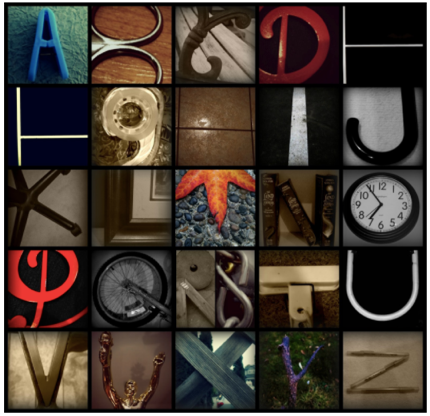 LEARING INTENTIONS:I can apply the rule of thirds in my photographs.I can clearly show leading lines / perspective in my photographs.I can use a variety of angles to create a variety of different effects (worm’s eye view and bird’s eye view)I can fill the frame.  I can use software to create and enhance my photographs.CRITERIA/RUBRICUSEFUL RESOURCES:http://PIXLR.COMAll links and examples posted on our class website.http://picmonkey.comGoogle images (type in the photography skill to view examples)Apple filters and photo editing toolsSELF ASSESSMENTPEER ASSESSMENTTEACHER ASSESSMENTBEGINNINGDEVELOPINGAPPLYINGEXTENDINGCompositionShows little use of:Rule of thirdsLeading linesWorm’s eye viewBird’s eye viewFilling the frameShows some use of:Rule of thirdsLeading linesWorm’s eye viewBird’s eye viewFilling the frameShows an ability to use:Rule of thirdsLeading linesWorm’s eye viewBird’s eye viewFilling the frameClearly shows an ability to use:Rule of thirdsLeading linesWorm’s eye viewBird’s eye viewFilling the frameCollageDoes not use a grid of any sort and does not demonstrate an understanding of how to use the softwareUses a 5x5 collage but does not clearly demonstrates an understanding of how to use the softwareUses a 5x5 collage and clearly demonstrates an understanding of how to use the softwareShows creativity and clearly demonstrates an understanding of how to use the softwareDigital enhancementsWorking towards understanding how to use a variety of editing skills using different graphic editing toolsDemonstrates some knowledge of editing skills using different graphic editing toolsClearly demonstrates knowledge and application of a variety of editing skills using different graphic editing toolsClearly demonstrates use of a variety of editing skills using different graphic editing toolsABC PhotographsSome letters of the alphabet were missing or images were unclear.  Many letters were physically created.Didn’t include at least 10 photos from nature.Most images were taken indoors.All 26 letters of the alphabet were taken.  Some images were unclear as to which letter they represented.At least 5 letters were physically created.Didn’t include at least 10 photos from nature.Most images were taken indoors.All 26 letters of the alphabet were taken.  1-3 letters were physically createdMost letters were found in the natural environment.A good variety of images from indoors/outdoors.All 26 letters of the alphabet were taken.  Shapes of letters were not physically created and were found in the natural environment.A good variety of images from indoors/outdoors.BEGINNINGDEVELOPINGAPPLYINGEXTENDINGBEGINNINGDEVELOPINGAPPLYINGEXTENDINGBEGINNINGDEVELOPINGAPPLYINGEXTENDING